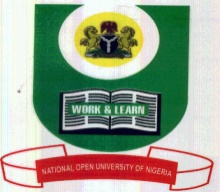 NATIONAL OPEN UNIVERSITY OF NIGERIA91, Cadastral Zone, Nnamdi Azikiwe Express Way, Jabi-AbujaFACULTY OF MANAGEMENT SCIENCESJULY 2017 EXAMINATIONCourse Code: 	PAD807			Course Title: 	DEVELOPMENT THEORY AND ADMINISTRATIONCredit Unit: 	2Instructions: 	1. Attempt Question 1 and any other two (2) questions       2. Question 1 is compulsory and carries 30marks while the other 2 questions carry 20marks each	       	 3. Present all your points in coherent and orderly mannerTime Allowed: 	2 Hoursa.	Explain the concept of Development Administration b.	Distinguish between Development Administration and Public Administration c.	Explain the origin of Development Administration in developing countries [30marks]a.	Explain the concept of development b 	Discuss the dimensions of development from the perspectives of Dudly Seers, Walter Rodney and Rostow[20marks] Write short notes on any two of the following concepts: economic growth, economic development, underdevelopment and modernization. 			[20marks] Critically explain the political conditions of Third World countries in relation to development, using Nigeria as an example. 					[20marks]a.	Explain the Planning Process in Nigeria b 	Identify the various institutions involved in the planning process in Nigeria and discuss their functions [20marks]